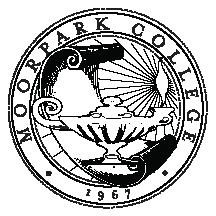 AGENDAProfessional Development CommitteeWednesday, February 18, 2015, 2:30PM-4:00PM in A138Charter: The Professional Development Committee makes recommendations on the direction of professional development activities for full-time and part-time faculty and staff, including:Plan, implement, and assess Fall Professional Development Program activitiesPlan, implement, and assess year-round professional development opportunitiesEvaluate applications and award professional development funds to full and part-time faculty; funds to be considered are limited to those monies identified in the AFT Collective Bargaining AgreementMEMBERSHIP/ATTENDANCEMEMBERAttendanceMEMBERAttendanceCo-Chair DeanKim HoffmansCo-Chair FacultyNenagh BrownLearning ResourcesEnglish/ESLWorld LanguagesBusinessFaten HabibJudith RamosACCESSCounselingMusic/DanceComm Studies/Theater Arts/FTVMSherry D’AttileJudi GouldJames SongSteve DoyleChem/Earth SciencesMathematicsPhysics/Astro/EngVince CrisostomoDMV ArtsKin/Hed/AthMary MillsTracie KephartSocial  SciencesBehavioral SciencesPatty ColmanCynthia Sheaks-McGowanInstructional TechnologyAshley ChelonisEATMHealth SciencesLife SciencesCindy WilsonAFT RepRenee FraserDeanAmanuel GebruCLASSIFIED April HuntConni BittingerMelanie SenaSTUDENT GUESTSLeah AlicataAGENDA ITEMACTIONCALL TO ORDER AND READING OF MINUTES1.     Call to order2.     Public comments3.     Approval of Minutes 01/21/15 (attachment)WORKGROUP REPORTSProfessional Development Week Workgroup1.     January PD days evaluation - pending Faculty Travel Funding Workgroup1.     FT and PT funds expended and remainingKudos WorkgroupTechnology Workgroup1.     New faculty co-leader?2.     TechEd Coffee Breaks:            Feb 26 - Using Facebook                (Presenter: Brian Young)Classified WorkgroupPREVIOUS BUSINESS1.    Revisit of PD Cttee charge and membership for        Making Decisions documentMembership of committeeChairs of committee        (attachment)2.   Feedback on PD monthly calendar for FebruaryNEW BUSINESS1.     PD day, March 62.     Planned equity presentation with Darla Cooper3.     Faculty travel for 2015-16:Maximum amount?Update forms?  (attachment)ANNOUNCEMENTS1.     March 6: Emergency Preparedness presentation2.     March 7: Transitions Workshop3.     March 27: Cerritos College PD Open House3.     April 16-17: PD Conference (Ontario)NEXT MEETINGS  Cancelled: exam week02/18/1503/18/1504/15/1505/20/15Adjournment